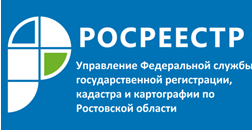 Пресс-релиз                                                                                                                                                    10.06.2021В ДОНСКОМ УПРАВЛЕНИИ РОСРЕЕСТРА РАБОТАЕТ ОПЕРАТИВНЫЙ ШТАБ ПО ПРОВЕДЕНИЮ АНАЛИЗА ЭФФЕКТИВНОСТИ ИСПОЛЬЗОВАНИЯ ЗЕМЕЛЬНЫХ УЧАСТКОВОперативный штаб создан с целью выявления неэффективно используемых земельных участков и территорий, из которых могут быть образованы новые земельные участки, в пределах и непосредственной близости от населенных пунктов, имеющих потенциал развития жилищного строительства на территории Ростовской области. Также целью работы оперативного штаба является сбор информации по таким земельным участкам и территориям, анализ полученных сведений для подготовки предложений по вовлечению участков под жилищное строительство.Информация о выявленных земельных участках и территориях, являющихся перспективными для вовлечения их под жилищное строительство в Ростовской области передана региональным Управлением в Росреестр. Актуализация переданных в Росреестр форм отчетности осуществляется Управлением Росреестра по Ростовской области ежемесячно.Напомним, что Росреестр по поручению председателя Правительства Михаила Мишустина провел анализ эффективности использования земель по всей России. По результатам работы в 2020 году выявлено порядка 5,7 тыс. земельных участков и территорий, площадь которых более 100 тыс. га, для дальнейшего вовлечения в оборот.В 2021 году Росреестр приступил к тестированию технологии по отображению земель, пригодных для жилищного строительства, на публичной кадастровой карте.Контакты для СМИ:Пресс-служба Управления Росреестра по Ростовской областиТатьяна Фатеева8-938-169-55-69FateevaTA@r61.rosreestr.ruwww.rosreestr.ru